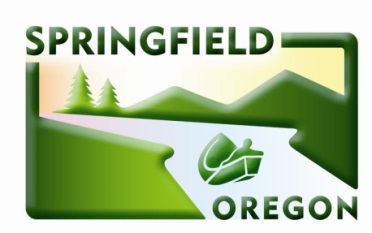 FOR IMMEDIATE RELEASE                                          September 21, 2022
Contact:  Amber Fossen, 541.726.3695 or 541.520.4050Deadline extended to October 17, 2022, at 5:00pmApplicants Sought for Springfield Boards, Committees, and CommissionsWe’re seeking dedicated individuals who want to offer their talents, experience, and perspectives to help make a difference in the Springfield community! Community members are needed for a variety of Springfield boards, committees, and commission opportunities. Applications are available by visiting our website at https://www.springfield-or.gov/city/city-managers-office/boards-commissions-and-committees/. The Springfield City Council goals include fostering an environment that values diversity and inclusion. Springfield is a diverse community and individuals of all ages, ethnic and religious backgrounds, gender, and sexual orientation are encouraged to apply. The deadline to submit your application for any of the Boards, Committees, and Commissions is 5 p.m., Monday, October 17, 2022. Due to current COVID precautions, we ask that you complete and submit your application electronically if possible and email it to cmomail@springfield-or.gov or contact the staff liaison listed for the committee you are interested in to make other arrangements. Applicants will be interviewed during the month of November 2022 by the Springfield City Council during one of the four Work Sessions scheduled. Dates and times to be announced.Springfield History Museum CommitteeThe City is seeking applicants with strong interest in the history and culture of
Springfield to fill one vacancy on its Museum advisory committee. The person appointed will serve a three-year term that will expire on December 31, 2025.The Museum’s mission is to foster an awareness of the history of Springfield, provide a link between our past and present, and promote an appreciation of the diverse communities that call Springfield and rural East Lane County home. The committee is responsible for making recommendations for Museum exhibits and programs, drafting policies and procedures, and assisting with community outreach and publicity. Museum Committee meetings are held on the third Tuesday of every month at 5:30 p.m.
Requirements: Committee members are required to attend monthly meetings, as well as plan, develop, and assist with Museum projects and activities. Applicants must be at least 18 years old. Preference will be given to applicants who live or own a business in Springfield, which includes 97477, 97478, or 97482 zip codes.
For Additional Information: Madeline McGraw at 541.726.3677 or mmcgraw@springfield-orgHistoric Commission The City is accepting applications to fill two open positions on the Historic Commission.  The qualifications for membership on the Historic Commission include being appointees of Willamalane Park & Recreation District or Springfield School District #19; or individuals who meet professional qualifications in the disciplines of architecture, history, architectural history, archeology, or related fields who live within the Metropolitan Area General Plan boundaries; or residents, electors, or property owners within Springfield. The Springfield Historic Commission is appointed by the City Council and serves to advance the identification, protection, preservation, education, and interpretation of Springfield’s cultural heritage and history.  As such, the Commission organizes projects and programs to encourage stewardship of the community’s historic assets.  The Commission also reviews development and restoration requests within the Washburne Historic District and for other Springfield historic resources.  Historic Commission monthly meetings are currently held on the fourth Tuesday of every month from 4:30-6 p.m. Meeting details can be found at www.SpringfieldOregonSpeaks.org.   The candidates appointed to these positions are eligible to serve up to two, four-year terms.   For more information, contact Mark Rust at 541.726.3654 or mrust@springfield-or.gov. Springfield Bicycle and Pedestrian Advisory CommitteeThe City is accepting applications for six voting member positions on the Bicycle and Pedestrian Advisory Committee (BPAC). The Committee advises City of Springfield staff and partner agencies on bicycle and pedestrian policies, programs, and facilities. The Committee meets approximately six times each year during even numbered months, with subcommittee meetings on the alternating months. Candidates will be appointed to serve a three-year term beginning in January 2023.Applicants should have an interest in promoting walking, biking, and other forms of active transportation in Springfield. The City would like to have diverse representation on the committee, including but not limited to youth, seniors, people of different races and ethnicities, people with mobility, hearing, sight, or cognitive disabilities, and mountain, BMX, and electric assist bicycle riders. Learn more about BPAC and its past efforts at https://www.springfield-or.gov/city/development-public-works/bicycle-and-pedestrian-advisory-committee/For Additional Information: Michael Liebler at 541.736.1034 or mliebler@springfield-or.govSpringfield Arts CommissionThe City is seeking applicants with strong interest in the arts, culture, and heritage of Springfield to fill three vacancies on its Springfield Arts Commission. The persons appointed will serve partial terms that will expire on December 31, 2023, 2024, and 2025 respectively.The Springfield Arts Commission’s purpose is to promote cultural richness and diversity and assist in the preservation of the cultural heritage of the community as expressed through artistic endeavors. The responsibilities of the Commission shall include but are not limited to providing places and spaces for artistic creations, exhibits, performances and event; fostering awareness, communication, education and sharing of resources between local artists and arts groups; functioning as a local coordinate agency between the Lane Arts Council with the community; promoting the arts as an element of Springfield’s economic diversification program, particularly in regard to tourism. The Springfield Arts Commission meetings are held on the second Tuesday of every month at 5:30 p.m.
Requirements: Commission members are required to attend monthly meetings, as well as plan, develop, and execute all Springfield Arts Commission projects and activities including but not limited to the annual Heritage Arts Grants, and both City Hall and Youth Art Gallery exhibitions and related monthly Art Walks. Applicants shall be at least 18 years old, registered to vote and shall have specific expertise or interest required to carry out the Commission’s objectives. No fewer than seven of the nine Commission members must reside, own property, or own a business in Springfield, which includes 97477, 97478, or 97482 zip codes.
For Additional Information: Mindy Linder at 541.744.3388 or mlinder@springfield-or.gov Springfield Public Library BoardThe City is seeking two dynamic Springfield residents, or property owners to join the Springfield Public Library Board in order to help the Library fulfill its mission to provide library services for personal enrichment, enjoyment, and lifelong learning for all Springfield residents. We are recruiting for one full four-year term that runs through December 2026 and a partial term that runs through December 2025. The Library Board acts in an advisory capacity for the City Manager and City Council with respect to opinions and recommendations for future Library development, expansion of Library service, and Library policy. The Library Board meets the first Tuesday of each month from 5:30-7 p.m.For Additional Information: Emily David at 541.726.2235 or edavid@springfield-or.gov Springfield Police Advisory CommitteeThe City is seeking applications to fill volunteer positions on the nine member Springfield Police Advisory Committee. There are currently two open positions, one Local Business Community Representative, and one Citizen-at-Large Representative. The police advisory committee was initially established in 1994 as the Police Planning Task Force to develop a long-range plan for providing police services. A plan was completed and adopted by City Council in April 1996 and updated in 2002 and 2010. To date, much of the long-range plan has been Springfield Municipal Jail. The committee has continued for the purpose of providing citizen input to the Chief of Police on long range planning, plan implementation strategies and development of police department operational policies and procedures. The police advisory committee consists of four neighborhood and citizen-at-large representatives, one local business community representative, one cultural minority representative, one faith community representative, one School District 19 representative, and one Willamalane Parks and Recreation District representative. Committee appointments are for a four-year term. The committee generally meets on the first Thursday of every other month.For more information about the Springfield Police Advisory Committee or future meeting information, please call Tiffany Monroe at 541.726.3721. 